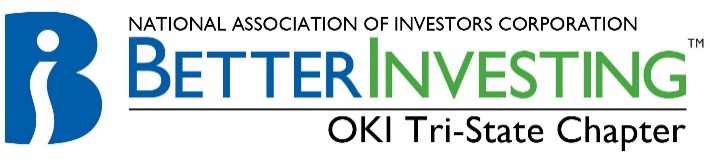 Cincinnati Model Investment Club (CinMIC) Agenda for Sat. Apr 28, 2018 / 9:45 – 11:45AM Room CMidpointe Library--9363 Centre Pointe Drive, West Chester, OH 45069View our portfolio at ManifestInvesting.com: https:// www.manifestinvesting.com/clubs/630/dashboards/39194Future meetings:    Mid-Month Portfolio/Stock Committee: May 5, webinar; Regular meeting: May 19, Room C May Education: Rich; Stock Study: Michele9:45 Call to Order:  Rich Alden, Presiding Partner, greeting, attendance, proxies, note guests present and on web. RECORD9:50 Minutes  Minutes for Mar 24, 2017 Meeting - posted to BIVIO Mar 24, 2018. Corrections or additions?9:55 Financial ReportCurrent financial report, current cash balance $         . 10:00 AnnouncementsClasses and webinars: see BetterInvesting Magazine or “ONLINE” section opposite CONTENTS. Other investing educational sessions: “The Roundtable” and “Turn Out Tuesday” once each month sponsored by BI Mid-Michigan. Register with both by contacting: nkavula1@comcast.net.10:05 Old BusinessTBD10:10 New BusinessLatisha has submitted her resignation. June picnic at the Jacobsens?10:25 EducationHarrison - Investment Psychology – Review of the book entitled "Extraordinary Popular Delusions and the Madness of Crowds"10:45 Stock StudyGerry – TBD - something in the Technology sector?11:10 Portfolio AnalysisMarty: review and discuss “Close of the Bell” Portfolio. Sell/Buy recommendations and discussions.11:30 Buy/Hold/ SellReports need to be done approximately ONE week before Saturday meeting, discuss Buy/Hold/SellStockSymbolWatcherWatcher: Buy/Hold/SellSSG: Buy/Hold/Sell# of Shares% of PortfolioYear EndApogeeAPOGNelsonHoldBuy1755.1DecApple AAPLJackie9510.9Sep.C. H. Robinson CHRWDeneHoldHold1509.8DecCerner  CERNGregoryHoldBuy702.8DecCognizantCTSHMichele20011.3DecCVS HealthCVSLatisha1305.9DecDanaherDHRHarrisonHoldHold1107.7DecFastenalFASTRichHoldBuy2007.0DecLKQ Corp LKQFrankHoldBuy3759.9DecSchlumbergerSLBMaryHoldHold1406.7DecSignature BankSBNYCraigHoldHold1109.9DecStarbucksSBUXGerry1305.2SepTractor SupplyTSCOKateHoldBuy1305.4DecPounce/Watch ListPounce/Watch ListPounce/Watch ListPounce/Watch ListPounce/Watch ListPounce/Watch ListPounce/Watch ListPounce/Watch List